Publicado en España el 16/01/2019 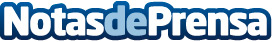 Lioc Editorial lanza su canal de YouTube para ayudar a más personas a crear su libro y destacar su negocioLioc Editorial cerró el año con la creación de su canal en la plataforma de YouTube el 12 de diciembre, presentando valiosos consejos para que los emprendedores puedan crecer su negocio con un libroDatos de contacto:Alex Mediano902767116Nota de prensa publicada en: https://www.notasdeprensa.es/lioc-editorial-lanza-su-canal-de-youtube-para Categorias: Nacional Literatura Comunicación Marketing Emprendedores E-Commerce Consumo http://www.notasdeprensa.es